AGENDARegular Session: December 27, 2023Pledge of AllegianceRoll CallPublic CommentsCommittee ReportsPROPERTY:  Chris PonchakPOLICE, FIRE and EMS:  Michael ZrenchakLEGISLATION:  David SowaPARKS & RECREATION:  Janice MatyasovskyTentative dates for the 2024 events – Senior Dinner 3/15, Easter 3/23, Fun To Be A Kid Day 8/11, Movie Night 7/19, Halloween 10/31, Light Up Night 12/6Motion to approve the donation to LBAA for uniforms in the amount of $500.HEALTH & ORDINANCE: Chris PonchakOrdinance for regulating dumpsters and portable storage unitsMotion to adopt Ordinance 2023-04 creating a handicap parking place at 601 Roberts Street (on the F Street side).LIGHTS:  Michael Matlos FINANCE:  Elizabeth LapeMotion to adopt the 2024 Budget.Motion to ratify the renewal of the Worker’s Compensation Policy in the amount of $42,202.  Motion to Pay:  Bills for Ratification $ 110,526.16 and List of Bills to Pay $141,368.78	Bills for Ratification:List of Bills to Pay:PERSONNEL:  Tim SlossMotion to accept Leah Yarborough’s verbal resignation effective November 9, 2023.Motion to ratify awarding the Borough Building’s cleaning contract to Specialty Cleaning at a cost of $60 per week/$3,120 per year.  Motion to ratify hiring Ryan Schneiderlochner as a full-time police officer for the Liberty Borough Police Department effective November 29, 2023.Motion to hire William Tomosky as a part-time police officer for the Liberty Borough Polie Department. STREETS AND SEWERS: Tim SlossMotion to purchase the Ford Pickup in the amount of $62,405.MAYOR’S REPORT:  Larry Sikorski, MayorSOLICITOR’S REPORT:  Matt RacunasENGINEER’S REPORT:  Don GlennMotion to ratify awarding the Pump Station contract to Konzel ln the amount of $132,000.Motion to award the Liberty Way Slide contract to Paliotta in the amount of $252,000.OLD BUSINESS:Council is asking for Letters of Interest for the Zoning Board (1 Seat).Council is asking for Letters of Interest for the Planning Commission (1 Seat).NEW BUSINESS:Motion to award the copier lease to Precision Copy Products in the amount of $169.00 per month.     CORRESPONDENCE:Motion to accept the typed minutes from the November 22, 2023 meeting.Next meeting dates/times:  Reorganization Meeting – January 2, 2024 at 6:00 pm Work Session, Wednesday January 10, 2024 at 6:00 pm – Regular Session, Wednesday, January 24, 2024 at 6:00 pm.Motion to adjourn.	Payroll11/24/2023EFTADP [INVOICE]-97.1611/30/2023EFTADP [CHECKS]-12,299.3711/30/2023EFTADP-4,612.5612/14/2023EFTADP [CHECKS]-13,328.1512/14/2023EFTADP-4,792.84Highway FundHighway Fund12/13/20234590DUQUESNE LIGHT CO-3,450.46Sewer FundSewer Fund12/13/202312508DUQUESNE LIGHT CO-156.0012/13/202312509GLENN ENGINEERING & ASSOC-395.0012/13/202312510PA MUNICIPAL SERVICE CO-1,015.6212/13/202312511PA ONE-CALL SYSTEM INC-4.76General FundGeneral Fund11/23/202323655MCI-32.4311/23/202323656Nuttal Public Safety Equipment, LLC-159.5011/23/202323657O'REILLY AUTO PARTS-32.9711/23/202323658PA AMERICAN WATER-96.3811/23/202323659PA STATE ASSOC OF BOROUGHS-40.0011/23/202323660RICOH USA-149.4211/23/202323661S & D CALIBRATION SERVICES-448.0011/23/202323662VERIZON GARAGE-60.6511/23/202323663WESTCOM WIRELESS INC-55.0011/23/202323664Big's Trucking, Inc.-650.0011/23/202323665AQUA FILTER FRESH INC-24.5512/01/202323666KEYSTONE COLLECTIONS GROUP (GARNISH)-170.1911/29/202323667Auralyn Kimokeo-Mitomi0.0011/29/202323668Billy Heh-355.0011/29/202323669JO-LYNN PIZZARIA-243.3612/01/202323670Auralyn Kimokeo-Mitomi-225.0012/06/202323671AFLAC-223.3612/07/202323672Swede Construction Corp-2,135.0012/14/202323673PA MUNICIPAL RETIREMENT SYSTEM-310.1612/14/202323674TEAMSTERS LOCAL UNION #205-122.0012/13/202323675AMERICAN LEGAL SERVICES-65.1612/13/202323676BARRIER PROTECTION SYSTEMS INC-199.9512/13/202323677C. HARPER CHEVROLET-BUICK-CADILLAC-793.0112/13/202323678CHER-BAN TIRE SERVICE-1,678.5412/13/202323679COMCAST-458.7112/13/202323680COMM OF PA - USTIF-41.2512/13/202323681CSX TRANSPORTATION-728.0012/13/202323682DELUCA ROOFING-5,440.0012/13/202323683DERKAS AUTO SERVICE-47.4512/13/202323684DUQUESNE LIGHT CO-463.2412/13/202323685FIRST COMMONWEALTH BANK (CREDIT CARD)-541.9012/13/202323686FLYNN'S TIRE-640.0012/13/202323687GLENN ENGINEERING & ASSOC-4,640.0012/13/202323688LIBERTY BORO AUTO SALES-214.9512/13/202323689MON VALLEY INDEPENDENT-949.0012/13/202323690NOGA Services-321.2412/13/202323691ONE DIGITAL-100.0012/13/202323692ORKIN EXTERMINATING-207.9212/13/202323693PA AMERICAN WATER-1,197.7012/13/202323694PEOPLES NATURAL GAS-284.4612/13/202323695Pest b Gone-300.0012/13/202323696RC WALTER & SONS INC-79.8212/13/202323697RUSSELL STANDARD CORP-266.2512/13/202323698S & D CALIBRATION SERVICES-32.0012/13/202323699Safsecur LLC-808.0412/13/202323700SHERWIN WILLIAMS CO-51.0612/13/202323701SPECIALTY CLEANING SYSTEMS, LLC-180.0012/13/202323702T-MOBILE-175.8312/13/202323703VOLUNTEER FIREMEN'S ASSOC OF LIBERTY-36,250.0012/13/202323704KEYSTONE COLLECTIONS GROUP-2,580.0012/14/202323705AMTRUST NORTH AMERICA-4,915.0012/19/202323706MICHAEL LYNCH-190.79-110,526.16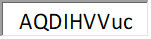 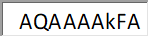 ALLEGHENY LEAGUE OF MUNICIPALITIES12/18/20232024-96420.0012/20/2023Meal Plans500.00Total ALLEGHENY LEAGUE OF MUNICIPALITIES920.00DERKAS AUTO SERVICE12/18/20232527425.2512/19/202325277258.88Total DERKAS AUTO SERVICE284.13FASTENAL CO12/14/2023PAPIT14224855.32Total FASTENAL CO55.32ORKIN EXTERMINATING12/15/2023249041054207.92Total ORKIN EXTERMINATING207.92PA AMERICAN WATER12/15/20231024-21003371375230.9912/15/20231024-21003015629918.5012/15/20231024-21003487726048.5612/18/20231024-220022821568133,618.67Total PA AMERICAN WATER133,716.72PA MUNICIPAL RETIREMENT SYSTEM12/18/2023Admin Fee 02-189-3P20.0012/18/2023Admin Fee 02-189-3N100.00Total PA MUNICIPAL RETIREMENT SYSTEM120.00PA STATE MAYORS' ASSOC12/18/2023Boro of Liberty70.00Total PA STATE MAYORS' ASSOC70.00RACUNAS LAW GROUP LLC11/01/202317942,085.00Total RACUNAS LAW GROUP LLC2,085.00RC WALTER & SONS INC12/20/202376136917.09Total RC WALTER & SONS INC17.09UPMC HEALTH PLAN12/14/2023020207 3003,777.75Total UPMC HEALTH PLAN3,777.75VERIZON GARAGE12/09/2023450-731-927-0001-5359.85Total VERIZON GARAGE59.85WESTCOM WIRELESS INC12/14/2023119055.00Total WESTCOM WIRELESS INC55.00TOTALTOTAL141,368.78